ПРОТОКОЛ № _____Доп. Вр.                    в пользу                                           Серия 11-метровых                    в пользу                                            Подпись судьи : _____________________ /_________________________ /ПредупрежденияУдаленияПредставитель принимающей команды: ______________________ / _____________________ Представитель команды гостей: _____________________ / _________________________ Замечания по проведению игры ______________________________________________________________________________________________________________________________________________________________________________________________________________________________________________________________________________________________________________________________________________________________________________________________________________________________________________________________________________________________________________________________Травматические случаи (минута, команда, фамилия, имя, номер, характер повреждения, причины, предварительный диагноз, оказанная помощь): _________________________________________________________________________________________________________________________________________________________________________________________________________________________________________________________________________________________________________________________________________________________________________________________________________________________________________Подпись судьи:   _____________________ / _________________________Представитель команды: ______    __________________  подпись: ___________________    (Фамилия, И.О.)Представитель команды: _________    _____________ __ подпись: ______________________                                                             (Фамилия, И.О.)Лист травматических случаевТравматические случаи (минута, команда, фамилия, имя, номер, характер повреждения, причины, предварительный диагноз, оказанная помощь)_______________________________________________________________________________________________________________________________________________________________________________________________________________________________________________________________________________________________________________________________________________________________________________________________________________________________________________________________________________________________________________________________________________________________________________________________________________________________________________________________________________________________________________________________________________________________________________________________________________________________________________________________________________________________________________________________________________________________________________________________________________________________________________________________________________________________________________________________________________________________________________________________________________________________________________________________________________________________________________________________________________________________________________________________________________________________________________________________________________________________________________Подпись судьи : _________________________ /________________________/ 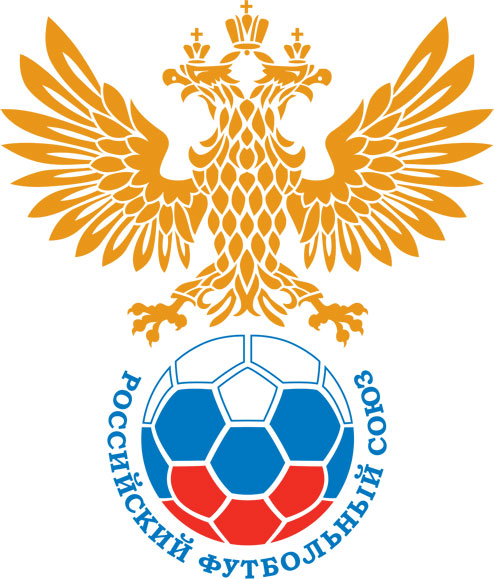 РОССИЙСКИЙ ФУТБОЛЬНЫЙ СОЮЗМАОО СФФ «Центр»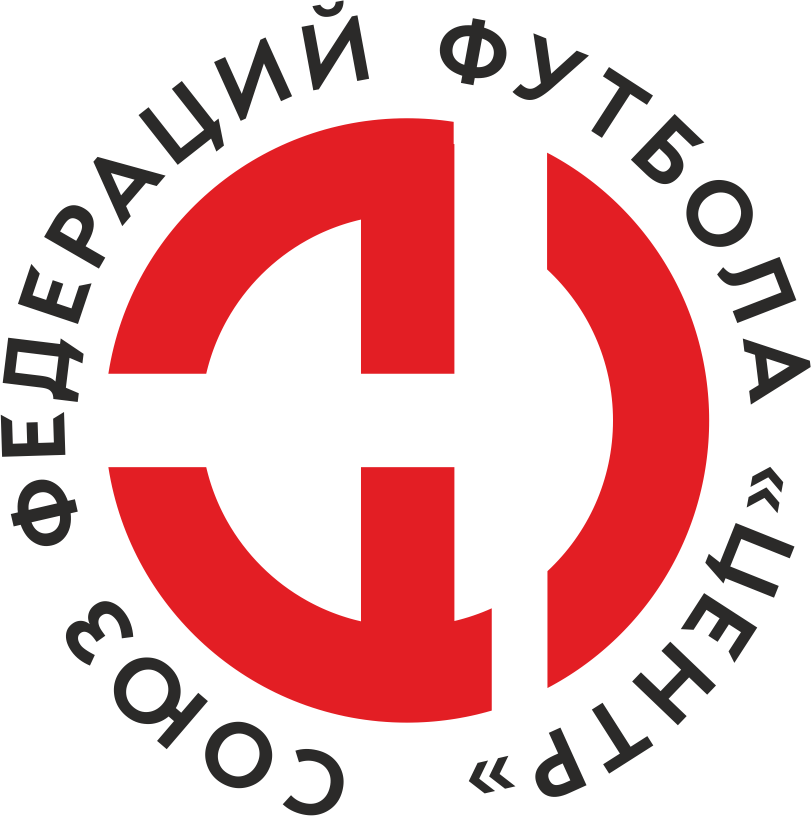    Первенство России по футболу среди команд III дивизиона, зона «Центр» _____ финала Кубка России по футболу среди команд III дивизиона, зона «Центр»Дата:22 августа 2021Майский (Узловский район)Майский (Узловский район)Майский (Узловский район)Майский (Узловский район)Металлург-М (Липецк)Металлург-М (Липецк)команда хозяевкоманда хозяевкоманда хозяевкоманда хозяевкоманда гостейкоманда гостейНачало:12:00Освещение:ЕстественноеЕстественноеКоличество зрителей:150Результат:3:2в пользуМайский (Узловский район)1 тайм:1:2в пользув пользу Металлург-М (Липецк)Судья:Осипов Сергей  (Смоленск)кат.1 кат.1 помощник:Стебаков Никита (Орел)кат.1 кат.2 помощник:Тимофеев Евгений (Орел)кат.1 кат.Резервный судья:Резервный судья:Тумаков Игорькат.1 кат.Инспектор:Чаплыгин Леонид Петрович  (Курск)Чаплыгин Леонид Петрович  (Курск)Чаплыгин Леонид Петрович  (Курск)Чаплыгин Леонид Петрович  (Курск)Делегат:СчетИмя, фамилияКомандаМинута, на которой забит мячМинута, на которой забит мячМинута, на которой забит мячСчетИмя, фамилияКомандаС игрыС 11 метровАвтогол0:1Сергей ГорбатенкоМеталлург-М (Липецк)101:1Аркадий ЛобзинМайский (Узловский район)161:2Владимир ТатариновМеталлург-М (Липецк)312:2Аркадий ЛобзинМайский (Узловский район)593:2Валентин ПлешковМайский (Узловский район)73Мин                 Имя, фамилия                          КомандаОснованиеРОССИЙСКИЙ ФУТБОЛЬНЫЙ СОЮЗМАОО СФФ «Центр»РОССИЙСКИЙ ФУТБОЛЬНЫЙ СОЮЗМАОО СФФ «Центр»РОССИЙСКИЙ ФУТБОЛЬНЫЙ СОЮЗМАОО СФФ «Центр»РОССИЙСКИЙ ФУТБОЛЬНЫЙ СОЮЗМАОО СФФ «Центр»РОССИЙСКИЙ ФУТБОЛЬНЫЙ СОЮЗМАОО СФФ «Центр»РОССИЙСКИЙ ФУТБОЛЬНЫЙ СОЮЗМАОО СФФ «Центр»Приложение к протоколу №Приложение к протоколу №Приложение к протоколу №Приложение к протоколу №Дата:22 августа 202122 августа 202122 августа 202122 августа 202122 августа 2021Команда:Команда:Майский (Узловский район)Майский (Узловский район)Майский (Узловский район)Майский (Узловский район)Майский (Узловский район)Майский (Узловский район)Игроки основного составаИгроки основного составаЦвет футболок: Жёлтые       Цвет гетр: ЖёлтыеЦвет футболок: Жёлтые       Цвет гетр: ЖёлтыеЦвет футболок: Жёлтые       Цвет гетр: ЖёлтыеЦвет футболок: Жёлтые       Цвет гетр: ЖёлтыеНЛ – нелюбительНЛОВ – нелюбитель,ограничение возраста НЛ – нелюбительНЛОВ – нелюбитель,ограничение возраста Номер игрокаЗаполняется печатными буквамиЗаполняется печатными буквамиЗаполняется печатными буквамиНЛ – нелюбительНЛОВ – нелюбитель,ограничение возраста НЛ – нелюбительНЛОВ – нелюбитель,ограничение возраста Номер игрокаИмя, фамилияИмя, фамилияИмя, фамилия32Алексей Филимоненков Алексей Филимоненков Алексей Филимоненков 4Никита Попов Никита Попов Никита Попов 5Станислав Сташков Станислав Сташков Станислав Сташков 17Александр Кванин Александр Кванин Александр Кванин 14Александр Харчевников Александр Харчевников Александр Харчевников 8Кирилл Мацак Кирилл Мацак Кирилл Мацак 13Денис Батухтин (к)Денис Батухтин (к)Денис Батухтин (к)12Денис Имедадзе Денис Имедадзе Денис Имедадзе 15Аркадий Лобзин Аркадий Лобзин Аркадий Лобзин 10Андрей Мирошкин Андрей Мирошкин Андрей Мирошкин 16Алексей Михалев Алексей Михалев Алексей Михалев Запасные игроки Запасные игроки Запасные игроки Запасные игроки Запасные игроки Запасные игроки 1Михаил АлтунинМихаил АлтунинМихаил Алтунин6Николай ЧупирНиколай ЧупирНиколай Чупир3Али КахриевАли КахриевАли Кахриев20Хабиб ИсхаковХабиб ИсхаковХабиб Исхаков19Станислав ГлуховСтанислав ГлуховСтанислав Глухов9Денис ШабановДенис ШабановДенис Шабанов7Валентин ПлешковВалентин ПлешковВалентин Плешков21Александр ФорсиковАлександр ФорсиковАлександр ФорсиковТренерский состав и персонал Тренерский состав и персонал Фамилия, имя, отчествоФамилия, имя, отчествоДолжностьДолжностьТренерский состав и персонал Тренерский состав и персонал 1Морозов Олег ЮрьевичГлавный тренерГлавный тренерТренерский состав и персонал Тренерский состав и персонал 2Борисов Андрей ИгоревичНачальник командыНачальник команды3Пронякина Виктория Денисовна 	Пресс-атташеПресс-атташе4Чудиков Алексей Александрович	Официальный представительОфициальный представитель5Батухтин Денис ВладимировичТренерТренер67ЗаменаЗаменаВместоВместоВместоВышелВышелВышелВышелМинМинСудья: _________________________Судья: _________________________Судья: _________________________11Александр ХарчевниковАлександр ХарчевниковАлександр ХарчевниковАли КахриевАли КахриевАли КахриевАли Кахриев151522Алексей ФилимоненковАлексей ФилимоненковАлексей ФилимоненковМихаил АлтунинМихаил АлтунинМихаил АлтунинМихаил Алтунин4646Подпись Судьи: _________________Подпись Судьи: _________________Подпись Судьи: _________________33Денис БатухтинДенис БатухтинДенис БатухтинВалентин ПлешковВалентин ПлешковВалентин ПлешковВалентин Плешков7171Подпись Судьи: _________________Подпись Судьи: _________________Подпись Судьи: _________________44Кирилл МацакКирилл МацакКирилл МацакАлександр ФорсиковАлександр ФорсиковАлександр ФорсиковАлександр Форсиков838355Денис ИмедадзеДенис ИмедадзеДенис ИмедадзеХабиб ИсхаковХабиб ИсхаковХабиб ИсхаковХабиб Исхаков89896677        РОССИЙСКИЙ ФУТБОЛЬНЫЙ СОЮЗМАОО СФФ «Центр»        РОССИЙСКИЙ ФУТБОЛЬНЫЙ СОЮЗМАОО СФФ «Центр»        РОССИЙСКИЙ ФУТБОЛЬНЫЙ СОЮЗМАОО СФФ «Центр»        РОССИЙСКИЙ ФУТБОЛЬНЫЙ СОЮЗМАОО СФФ «Центр»        РОССИЙСКИЙ ФУТБОЛЬНЫЙ СОЮЗМАОО СФФ «Центр»        РОССИЙСКИЙ ФУТБОЛЬНЫЙ СОЮЗМАОО СФФ «Центр»        РОССИЙСКИЙ ФУТБОЛЬНЫЙ СОЮЗМАОО СФФ «Центр»        РОССИЙСКИЙ ФУТБОЛЬНЫЙ СОЮЗМАОО СФФ «Центр»        РОССИЙСКИЙ ФУТБОЛЬНЫЙ СОЮЗМАОО СФФ «Центр»Приложение к протоколу №Приложение к протоколу №Приложение к протоколу №Приложение к протоколу №Приложение к протоколу №Приложение к протоколу №Дата:Дата:22 августа 202122 августа 202122 августа 202122 августа 202122 августа 202122 августа 2021Команда:Команда:Команда:Металлург-М (Липецк)Металлург-М (Липецк)Металлург-М (Липецк)Металлург-М (Липецк)Металлург-М (Липецк)Металлург-М (Липецк)Металлург-М (Липецк)Металлург-М (Липецк)Металлург-М (Липецк)Игроки основного составаИгроки основного составаЦвет футболок: Белые   Цвет гетр:  КрасныеЦвет футболок: Белые   Цвет гетр:  КрасныеЦвет футболок: Белые   Цвет гетр:  КрасныеЦвет футболок: Белые   Цвет гетр:  КрасныеНЛ – нелюбительНЛОВ – нелюбитель,ограничение возрастаНЛ – нелюбительНЛОВ – нелюбитель,ограничение возрастаНомер игрокаЗаполняется печатными буквамиЗаполняется печатными буквамиЗаполняется печатными буквамиНЛ – нелюбительНЛОВ – нелюбитель,ограничение возрастаНЛ – нелюбительНЛОВ – нелюбитель,ограничение возрастаНомер игрокаИмя, фамилияИмя, фамилияИмя, фамилия30Павел Кораблин Павел Кораблин Павел Кораблин 2Юрий Луценко Юрий Луценко Юрий Луценко 5Иван Нестеров Иван Нестеров Иван Нестеров 14Максим Кондратов Максим Кондратов Максим Кондратов 4Александр Лебедев Александр Лебедев Александр Лебедев 17Владимир Татаринов Владимир Татаринов Владимир Татаринов 8Артем Тарлыков (к)Артем Тарлыков (к)Артем Тарлыков (к)7Сергей Горбатенко Сергей Горбатенко Сергей Горбатенко 9Владислав Чернышов Владислав Чернышов Владислав Чернышов 19Иван Сазонов Иван Сазонов Иван Сазонов 10Даниил Чапурин Даниил Чапурин Даниил Чапурин Запасные игроки Запасные игроки Запасные игроки Запасные игроки Запасные игроки Запасные игроки 1Дмитрий КузнецовДмитрий КузнецовДмитрий Кузнецов24Максим БолдыревМаксим БолдыревМаксим Болдырев21Роберт КудрявцевРоберт КудрявцевРоберт Кудрявцев13Данил БогачевДанил БогачевДанил Богачев22Артем ПоздняковАртем ПоздняковАртем Поздняков3Дмитрий КукишевДмитрий КукишевДмитрий Кукишев15Сергей ФигурчукСергей ФигурчукСергей ФигурчукТренерский состав и персонал Тренерский состав и персонал Фамилия, имя, отчествоФамилия, имя, отчествоДолжностьДолжностьТренерский состав и персонал Тренерский состав и персонал 1Тренерский состав и персонал Тренерский состав и персонал 234567Замена Замена ВместоВместоВышелМинСудья : ______________________Судья : ______________________11Сергей ГорбатенкоСергей ГорбатенкоДанил Богачев7622Иван СазоновИван СазоновМаксим Болдырев78Подпись Судьи : ______________Подпись Судьи : ______________Подпись Судьи : ______________33Артем ТарлыковАртем ТарлыковАртем Поздняков85Подпись Судьи : ______________Подпись Судьи : ______________Подпись Судьи : ______________44Владислав ЧернышовВладислав ЧернышовРоберт Кудрявцев86556677        РОССИЙСКИЙ ФУТБОЛЬНЫЙ СОЮЗМАОО СФФ «Центр»        РОССИЙСКИЙ ФУТБОЛЬНЫЙ СОЮЗМАОО СФФ «Центр»        РОССИЙСКИЙ ФУТБОЛЬНЫЙ СОЮЗМАОО СФФ «Центр»        РОССИЙСКИЙ ФУТБОЛЬНЫЙ СОЮЗМАОО СФФ «Центр»   Первенство России по футболу среди футбольных команд III дивизиона, зона «Центр» _____ финала Кубка России по футболу среди футбольных команд III дивизиона, зона «Центр»       Приложение к протоколу №Дата:22 августа 2021Майский (Узловский район)Металлург-М (Липецк)команда хозяевкоманда гостей